 РОССИЙСКАЯ ФЕДЕРАЦИЯОРЕНБУРГСКАЯ ОБЛАСТЬСОВЕТ ДЕПУТАТОВ МУНИЦИПАЛЬНОГО ОБРАЗОВАНИЯЧЕРКАССКИЙ СЕЛЬСОВЕТ САРАКТАШСКОГО РАЙОНАОРЕНБУРГСКОЙ ОБЛАСТИ ТРЕТЬЕГО СОЗЫВАРЕШЕНИЕвнеочередного десятого заседания Совета депутатовмуниципального образования  Черкасский сельсоветтретьего созыва№   52                                                    от  31 августа  2016года                                        В соответствии со статьей 9 Федерального Закона от 6 октября 2003 года № 131-ФЗ «Об общих принципах организации местного самоуправления в Российской Федерации», на основании статьи 3 Устава Черкасского сельсовета Саракташского района             Совет депутатов муниципального образования Черкасский сельсоветР Е Ш И Л:1.  Утвердить Положение о флаге муниципального образования Черкасский сельсовет Саракташского района Оренбургской области согласно (приложение № 1).2. Утвердить рисунок флага муниципального образования Черкасский сельсовет Саракташского района Оренбургской области (приложение №2).3. Поручить администрации муниципального образования Черкасский сельсовет Саракташского района зарегистрировать официальный символ (флаг) муниципального образования Черкасский сельсовет Саракташского района Оренбургской области в порядке, установленном законодательством Российской Федерации;           5. Контроль за исполнением данного решения возложить на  постоянную комиссия по мандатным вопросам,  вопросам местного самоуправления, законности, правопорядка, казачества, работе с общественными и религиозными объединениями, национальным вопросам и делам военнослужащих (Ахмедов Т. И.)           6. Настоящее решение вступает в силу со дня подписания и подлежит  опубликованию путём размещения на официальном сайте администрации сельсовета.Глава муниципального образованияЧеркасский сельсовет                                                       Н.И.КладовП О Л О Ж Е Н И Ео флаге муниципального образования Черкасский сельсоветСаракташского района Оренбургской областиНастоящим Положением  устанавливается флаг муниципального образования Черкасский сельсовет в составе муниципального образования Саракташский  район, его описание и порядок официального использования.1. Общие положения1.1. Флаг муниципального образования Черкасский сельсовет Саракташского района Оренбургской области (далее – флаг Черкасского сельсовета) составлен на основании герба муниципального образования Черкасский сельсовет Саракташского района Оренбургской области, по правилам и соответствующим традициям геральдики и вексиллологии и отражает исторические, культурные, социально-экономические, национальные и иные местные традиции. 1.2. Положение о флаге и оригинал изображения флага Черкасского сельсовета хранятся в администрации Черкасского сельсовета Саракташского района и доступны для ознакомления всем заинтересованным лицам.2. Статус флага Черкасского сельсовета2.1. Флаг Черкасского сельсовета является официальным символом муниципального образования Черкасский сельсовет Саракташского района.2.2. Флаг Черкасского сельсовета подлежит внесению в Государственный геральдический регистр Российской Федерации.3. Описание и обоснование символики флага Черкасского сельсовета3.1. Описание флага Черкасского сельсовета:«Прямоугольное полотнище с отношением ширины к длине 2:3, воспроизводящее композицию герба муниципального образования Черкасский сельсовет Саракташского района в красном, белом, жёлтом, синем и зелёном". 3.2. Обоснование символики флага Черкасского сельсовета:Казачество на территории Оренбургской губернии формировалось различными путями: со временем оренбургскими казаками стали переселенные на Оренбургскую линию самарские, алексеевские, уфимские городовые, исетские казаки. Зачастую казаками становились «случайно»: в 19 веке оренбургскими казаками стали потомки пленных французских солдат наполеоновской армии, в казаки были «записаны» нерегулярные формирования татар-мусульман, известно много случаев, когда в казаки записывали поселившихся на казачьих землях крестьян-переселенцев из других губерний России.  В отличие от многих других поселений Оренбургской области жители села Черкассы были «природными казаками», потомками слободских казаков, служивших на границах России с 17 века, и украинских казаков, именующих себя «черкасами».  В отличие от «новообращённых» казаков Оренбуржья в жителях Черкасс казачий дух и уважение к казачьим традициям насчитывали множество поколений.Известна древняя казачья традиция посвящения в казаки:  3-4-летнего мальчика в присутствии всей родни и станичников сажали на коня, а отец вел коня в поводу по кругу. При этом было принято смотреть на поведение ребенка. Считалось, что если мальчик сидел  уверенно, не плакал и не пытался слезть с коня - быть ему героем-казаком. Тогда же гадали о будущей судьбе казака: если мальчик крепко схватится за гриву - будет жив в самых жестоких сечах, если заплачет и повалится с коня - быть убитому в бою. На флаге Черкасского сельсовета мальчик изображен на жёлтом жеребенке, что символизирует, что село Черкассы на саракташской земле гораздо младше поселений-предков, откуда прибыли поселенцы: нынешнего украинского города Черкассы, поселений Слободской Украины, Тамбовщины, Курска и др. Мальчик и жеребенок перекликаются, например, с современным гербом города Черкассы на Украине, где изображён взрослый казак и бегущий конь.На голове мальчика форменная фуражка Оренбургского казачьего войска с голубым околышем, что обозначает готовность к службе и принадлежность Черкасс в прошлом к Оренбургскому казачьему войску.Мальчик крепко держится за гриву жеребенка, что символизирует крепость и жизнеспособность жителей Черкасского сельсовета.Красный цвет полотнища флага обозначает смелость черкасских казаков и участие их во всех войнах, что вела Россия в с 19 века.Три летящих белых голубя обозначают три волны переселенцев, заселивших сёла Черкасского сельсовета – Черкассы и Александровку:  переселенцев из Слободско-Украинской (Харьковской), Курской и Тамбовской губерний.4. Порядок воспроизведения флага Черкасского сельсовета4.1. Воспроизведение флага Черкасского сельсовета, независимо от его размеров и техники исполнения, должно точно соответствовать геральдическому описанию, приведенному в п. 3.1. статьи 3 настоящего Положения. Ответственность за искажение флага Черкасского сельсовета, изменений композиции или цветов, выходящее за пределы геральдически допустимого, несёт исполнитель допущенных искажений или изменений.5. Порядок официального использования флага Черкасского сельсовета5.1. Флаг Черкасского сельсовета поднят постоянно:- на зданиях органов местного самоуправления; предприятий, учреждений и организаций, находящихся в муниципальной собственности;- официальных представительств сельсовета за пределами сельсовета, Саракташского района, Оренбургской области, Российской Федерации.5.2. Флаг Черкасского сельсовета установлен постоянно в залах заседаний органов местного самоуправления, рабочих кабинетах выборных должностных лиц местного самоуправления; предприятий, учреждений и организаций, находящихся в муниципальной собственности.5.3. Флаг Черкасского сельсовета размещается на транспортных средствах главы сельсовета, иных выборных должностных лиц местного самоуправления;- на транспортных средствах, находящихся в муниципальной собственности.5.4. Флаг Черкасского сельсовета поднимается (устанавливается) во время официальных церемоний и других торжественных мероприятий, проводимых органами местного самоуправления.5.5. Флаг Черкасского сельсовета может быть поднят (установлен) во время торжественных мероприятий, проводимых общественными объединениями, предприятиями, учреждениями и организациями независимо от форм собственности, а также во время семейных торжеств.5.6. В знак траура к верхней части древка флага Черкасского сельсовета крепится черная лента, длина которой равна длине полотнища флага. В знак траура флаг Черкасского сельсовета, поднятый на мачте или флагштоке, должен быть приспущен до половины высоты мачты (флагштока).5.7. При одновременном подъеме (размещении) флагов Черкасского сельсовета и Российской Федерации, флаг Черкасского сельсовета располагается правее флага Российской Федерации (если стоять к флагам лицом).При одновременном подъеме (размещении) флагов Черкасского сельсовета и Оренбургской области, флаг Черкасского сельсовета располагается правее флага Оренбургской области (если стоять к флагам лицом).При одновременном подъеме (размещении) флагов Черкасского сельсовета и Саракташского района, флаг Черкасского сельсовета располагается правее флага Саракташского района (если стоять к флагам лицом).5.8. При одновременном подъёме (размещении) Государственного флага Российской Федерации, флагов Оренбургской области и Черкасского сельсовета, Государственный флаг Российской Федерации располагается в центре. Слева от Государственного флага Российской Федерации располагается флаг Оренбургской области, справа от Государственного флага Российской Федерации располагается флаг Черкасского сельсовета (если стоять к флагам лицом).При одновременном подъеме (размещении) чётного числа флагов (но более двух), Государственный флаг Российской Федерации располагается левее центра (если стоять к флагам лицом), справа от Государственного флага Российской Федерации располагается флаг Оренбургской области, слева от Государственного флага Российской Федерации располагается флаг Саракташского района; справа от флага Оренбургской области располагается флаг Черкасского сельсовета. Флаги иных муниципальных образований, общественных объединений, либо предприятий, учреждений или организаций располагаются поочерёдно с левого и правого краёв.5.9. Размер флага Черкасского сельсовета не может превышать размеры Государственного флага Российской Федерации, флага Оренбургской области, флагов иных субъектов Российской Федерации, флага Саракташского района, а высота подъёма флага Черкасского сельсовета не может быть больше высоты подъема Государственного флага Российской Федерации, флага Оренбургской области, флагов иных субъектов Российской Федерации, флага Саракташского района.5.10. Изображение флага Черкасского сельсовета может быть использовано в качестве элемента или геральдической основы на отличительных знаках, наградах главы сельсовета, представительного органа местного самоуправления.5.11. Допускается изображение флага Черкасского сельсовета на бланках:- главы сельсовета, иных выборных должностных лиц местного самоуправления;- представительного органа местного самоуправления и иных органов местного самоуправления;- руководителей предприятий, учреждений и организаций, находящихся в муниципальной собственности;- нормативных правовых актов органов местного самоуправления и должностных лиц местного самоуправления;- на официальных изданиях органов местного самоуправления, предприятий, учреждений и организаций, находящихся в муниципальной собственности.- на удостоверениях главы города, лиц, осуществляющих службу на должностях в органах местного самоуправления, муниципальных служащих, депутатов представительного органа местного самоуправления; членов иных органов местного самоуправления; служащих (работников) предприятий, учреждений и организаций, находящихся в муниципальной собственности;-на  отличительных знаках, наградах главы сельсовета;-на отличительных знаках, наградах представительного органа местного самоуправления;- на транспортных средствах, находящихся в муниципальной собственности.5.12. Допускается размещение флага Черкасского сельсовета на:- изданиях печатных средств массовой информации, краеведческих изданиях поселения;- грамотах, приглашениях, визитных карточках должностных лиц органов местного самоуправления, депутатов представительного органа местного самоуправления; а также использование его в качестве геральдической основы для изготовления знаков, эмблем, иной символики, оформления зрелищных мероприятий.5.13. Порядок изготовления, использования, хранения и уничтожения бланков, печатей и иных носителей изображения флага Черкасского сельсовета устанавливается органами местного самоуправления сельсовета.6. Порядок использования флага поселения предприятиями, учреждениями и организациями, не находящимися в муниципальной собственности6.1. Порядок использования флага Черкасского сельсовета предприятиями, учреждениями и организациями, не находящимися в муниципальной собственности, строится на договорной основе.6.2. Иные случаи использования флага Черкасского сельсовета устанавливаются правовыми актами органов местного самоуправления и должностных лиц местного самоуправления.7. Ответственность за нарушение настоящего Положения7.1. Использование флага Черкасского сельсовета с нарушением настоящего Положения, а также надругательство над флагом сельсовета влечет за собой ответственность в соответствии с законодательством Российской Федерации.8. Заключительные положения8.1. Внесение в состав (рисунок) флага Черкасского сельсовета каких-либо изменений или дополнений, а также элементов официальных символов Оренбургской области допустимо лишь в соответствии с законодательством Российской Федерации, нормативными правовыми актами Оренбургской области. Эти изменения должны сопровождаться пересмотром статьи 3 настоящего Положения для отражения внесенных элементов в описании.8.2. Право использования флага Черкасского сельсовета принадлежит органам местного самоуправления сельсовета.8.3. Флаг Черкасского сельсовета с момента утверждения его представительным органом местного самоуправления согласно Закону Российской Федерации от 9 июля 1993 г. № 5351-1 «Об авторском праве и смежных правах» авторским правом не охраняется.8.4. Контроль исполнения требований настоящего Положения возлагается на администрацию сельсовета.8.5. Настоящее Положение вступает в силу со дня его официального опубликования.Изображение флагаЧеркасского сельсовета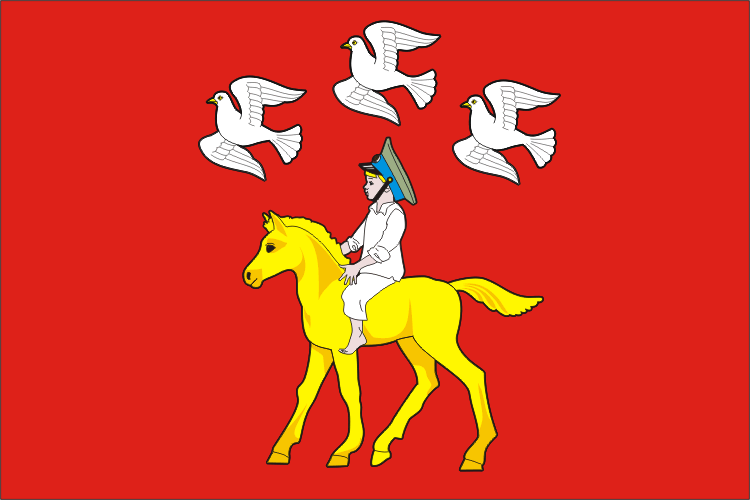 Об утверждении Положения о  флаге муниципального образования Черкасский сельсовет Саракташского района Оренбургской областиРазослано:    постоянной комиссии, прокуратуре района, официальный сайт администрации сельсовета,   в делоПриложение № 1к решению Совета депутатов сельсоветаот 31.08. 2016 года № 52Приложение № 2к решению Совета депутатов районаот  31.08. 2016 года № 52